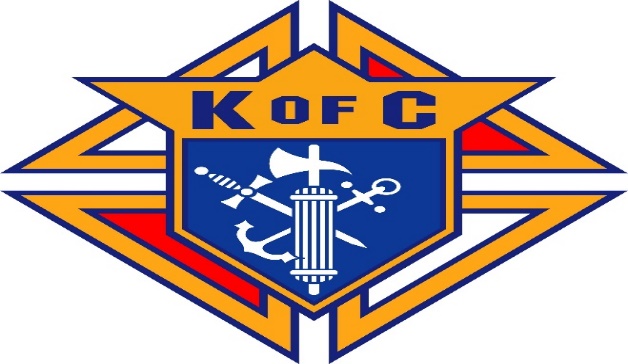 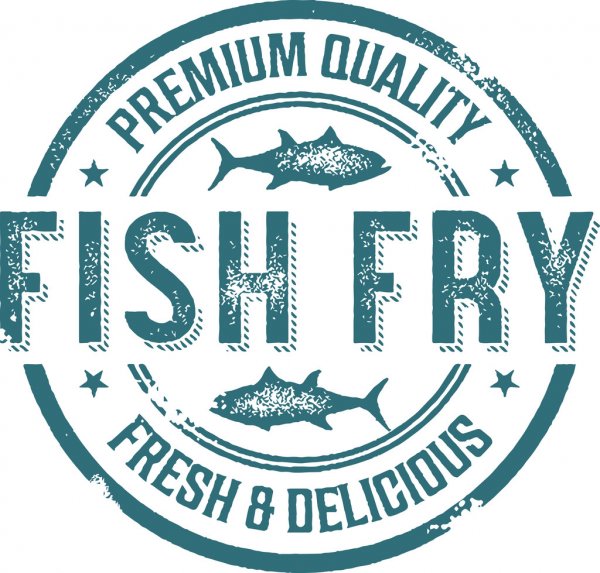 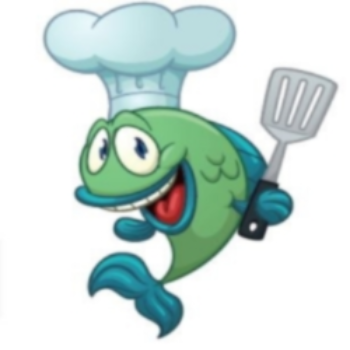 Lake Orion Knights of ColumbusFish Fry during LentEvery Friday Starting Friday February 19Through Friday March 26St. Joseph Church – Lake Orion2-piece fish dinner with French fries, tartar sauce, coleslaw and roll $11.00Mac and Cheese dinner $5.00Cash and credit cards acceptedServing from 4:00 PM to 7:00 PM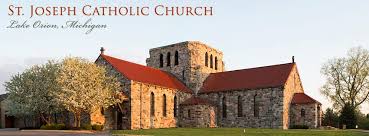 Dinners will be "take out" only and served from Myrick Hall, located in lower level ofthe school which is behind the Church.